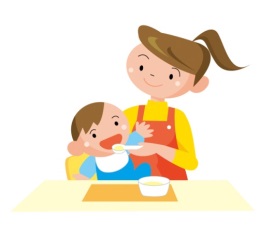 保育サービスの質の向上のため、福祉サービス第三者評価が、努力義務化されました。第三者評価は、日頃の業務を見直す良いチャンスです。第三者評価を受けることによって、自分たちのサービスがどのように受け止められているかを客観的に把握でき、自己評価をする過程の中で、様々な業務改善の気付きが生まれます。この機会に、第三者評価の受審をお勧めします。
シーズネットの第三者評価事業　ＮＰＯ法人シーズネットは、2001年にシニアの仲間づくりを主体に生まれた法人ですが、現在は様々な社会貢献活動をしています。北海道での福祉サービス第三者評価の実施にスタートから関わっていた役員もおり、2016年に第三者評価機関として登録しました。＜保育サービスの料金（定員100名の場合）＞〇基本料金　2２0,000円（税別）〇保護者アンケート1名につき1,000円（税別）　なお、具体的な料金等はご相談に応じます。H22H23H24H25H26保育所施設数23,06923,38523,71124,03824,424受審保育所数8268181,0111,0001,029受審率3.58%3.50%4.26%5.51%4.21%